СУМСЬКА МІСЬКА РАДАVІІІ СКЛИКАННЯ _______ СЕСІЯРІШЕННЯ	Відповідно до Закону України «Про приватизацію державного і комунального майна» (із змінами) та враховуючи рекомендації постійної комісії з питань законності, взаємодії з правоохоронними органами, запобігання та протидії корупції, місцевого самоврядування, регламенту, депутатської діяльності та етики, з питань майна комунальної власності та приватизації Сумської міської ради (протокол від 29 грудня 2020 року № 1), керуючись статтею 25 та пунктом 30 частини першої статті 26 Закону України «Про місцеве самоврядування в Україні», Сумська міська радаВИРІШИЛА:	1. 	Затвердити перелік об’єктів, що підлягають приватизації шляхом продажу на аукціоні (додається).	2. Організацію виконання цього рішення покласти на першого заступника міського голови Бондаренка М.Є.Сумський міський голова                                                                   О.М. ЛисенкоВиконавець: Клименко Ю.М.____________ 29.12.2020	Ініціатор розгляду питання – постійна комісія з питань законності, взаємодії з правоохоронними органами, запобігання та протидії корупції, місцевого самоврядування, регламенту, депутатської діяльності та етики, з питань майна комунальної власності та приватизації Сумської міської ради.Проєкт рішення підготовлено Департаментом забезпечення ресурсних платежів Сумської міської радиДоповідач: Клименко Ю.М.Додаток до рішення Сумської міської ради «Про затвердження переліку об’єктів, що підлягають приватизації шляхом продажу на аукціоні» від ___ _________ 2021 року № ___-МРПерелік об’єктів, що підлягають приватизації шляхом продажу на аукціоніСумський міський голова                                                                 О.М. ЛисенкоВиконавець: Клименко Ю.М.____________29.12.2020 ЛИСТ ПОГОДЖЕННЯдо проєкту рішення Сумської міської ради «Про затвердження переліку об’єктів, що підлягають приватизації шляхом продажу на аукціоні» Проєкт рішення підготовлений з урахуванням вимог Закону України «Про доступ до публічної інформації» та Закону України «Про захист персональних даних»______________ Ю.М. КлименкоРозробник проєкту рішення ____________ З.П. Каплунтел. 700-40629.12.2020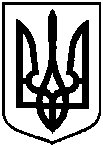                          Проєкт                         Оприлюднено         «__»______20__ р.від ___ _______2021 року № ____-МРм. СумиПро затвердження переліку об’єктів, що підлягають приватизації шляхом продажу на аукціоні№ п/пНазва об’єкта Адреса об’єкта у м. СумиПлоща,кв. м1234Нежитлове приміщенняплоща Михайла Кощія, 27/157,6Нежитлове приміщеннявул. Миру, 533,68Нежитлове приміщеннявул. Миру, 3069,8Нежитлове приміщенняпровулок Терезова, 2 127,0Нежитлове приміщеннявул. Іллінська, 51/124,6Нежитлове приміщенняпроспект Курський, 12968,5Нежитлове приміщенняСумський міський парк культури та відпочинку ім. І.М. Кожедуба, будинок б/н866,6Нежитлове приміщеннявул. Нахімова, 21118,0Нежитлове приміщеннявул. Харківська, 30/220,6Нежитлове приміщенняпровулок Громадянський, 5/118,8Нежитлове приміщеннявул. Глінки, 7, кімната 329,8Нежитлове приміщеннявул. Кооперативна, 1, с. Піщане46,0Нежитлове приміщеннявул. Юрія Вєтрова, 4/224,1Нежитлове приміщенняпровулок Гетьманський, 40/124,1Нежитлове приміщеннявул. Реміснича, 6/124,1Нежитлове приміщеннявул. Данила Галицького, 28/182,3Нежитлове приміщеннявул. Тополянська, 11252,2Нежитлове приміщенняпроспект Михайла Лушпи, 5149,2Голова постійної комісії з питань законності, взаємодії з правоохоронними органами, запобігання та протидії корупції, місцевого самоврядування, регламенту, депутатської діяльності та етики, з питань майна комунальної власності та приватизації Сумської міської радиО.В. ЗименкоДиректор Департаментузабезпечення ресурсних платежівЮ.М. КлименкоНачальник відділу правового та кадрового забезпечення Департаменту забезпечення ресурсних платежівЛ.П. ПетроваНачальник Правового управлінняО.В. ЧайченкоПерший заступник міського головиМ.Є. БондаренкоСекретар Сумської міської радиО.М. Рєзнік